Latest Round-ups: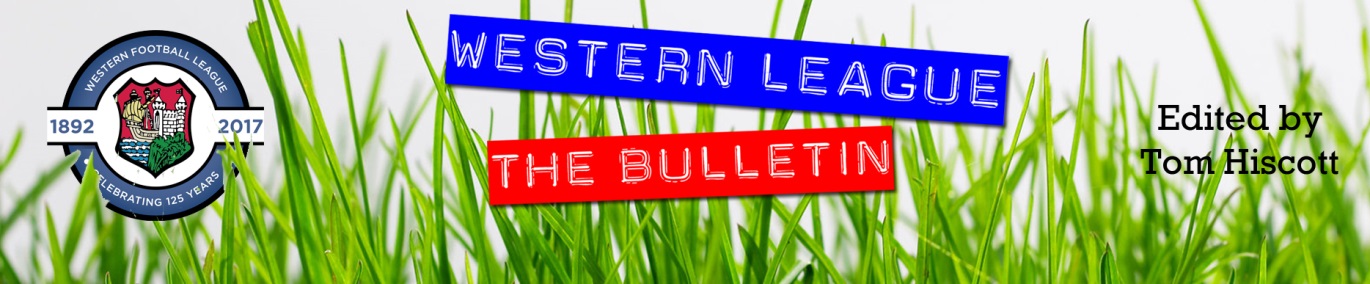 Midweek Action: Home sides very much enjoyed themselves on Tuesday evening, with six of the eight fixtures falling their favour. Street were one of those to grab maximum points, storming to a memorable 4-0 win over Buckland Athletic in the Premier Division. After Jake Horsey had headed them ahead in the 12th minute, the Cobblers then doubled their lead midway through the second half thanks to a clipped finish from the in-form Harry Foster. Further goals from Jake Mawford and Kyle Strange in the final ten minutes completed the scoring, with Street handing Buckland their heaviest defeat of the season. Millbrook were another team to enjoy home comforts, with Josh Johnson and Laurence Murray striking in their triumph over Helston, while Mousehole left it late before confirming their 3-0 victory at Trungle Parc over Torpoint (pictured, left). Top-scorer Hayden Turner put them in front just prior to half-time, but it then took until stoppage time for Mousehole to surge clear, with skipper Jack Calver and Kyle Fraser putting the hosts out of reach. In the game of the night, Shepton Mallet came out on the right side of a seven-goal thriller at home to Wellington. Mallet had gone the entire month of October without securing a league victory, so they will have been over the moon to kick-start November with a victory despite falling behind in the opening minute to Miles Quick’s opener. Joe Morgan and Josh Jenkins then struck either side of the interval to put Mallet 2-1 up, before Quick grabbed his second of the night to draw the Somerset side level. A Callum Ball header had put Mallet back in front 20 minutes from time, but it looked like their chances of victory had disappeared when Sam Towler slotted home from the penalty spot as the game headed towards added time. The terrific contest did however throw up one more dramatic moment, with Matt Wood scoring four minutes into stoppage time to help Shepton secure a memorable 4-3 victory. Welton were the only home side not to secure three points, but they will have been the happier side at West Clewes, after they levelled deep into stoppage time to come from two-down to secure a 2-2 draw with Clevedon. Goals from Ethan Feltham and Mitch Osmond inside the opening five minutes gave the Seasiders a dream start, with Welton only getting a foothold in the game early in the second half when Ben Wych fires home from outside the box. Then, with time nearly expired, Jaiden Savery was felled in the box, and after the linesman had flagged for a spot kick, Lewis Russell converted under immense pressure to grab a share of the spoils. 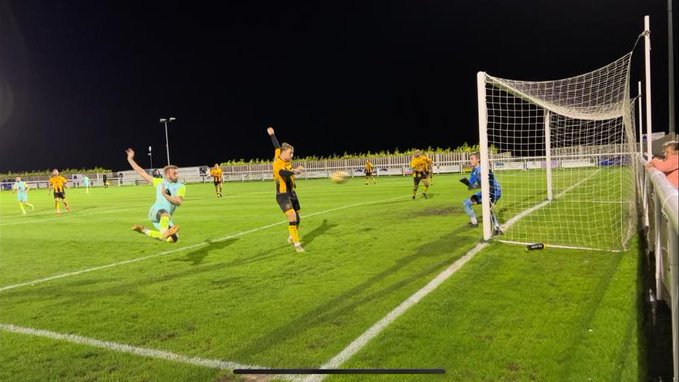 Brislington were the only team to enjoy success away from home on Tuesday,;6p16 overturning an early deficit to beat Hengrove Athletic 4-1 in the First Division. A 15th minute effort from Mickey Parsons put the home side in front, before goals from Oaklan Buck and Jordan Ricketts towards the back-end of the first half completed the turnaround in speedy fashion. It was then left until added time before Brislington confirmed their win, with Jayden Neilson making it 3-1, followed soon after by a fourth from Jordan Scadding. First half goals from Aron Robbins and Craig Wilson helped Sutton beat Lydeard 2-0 in the “Battle of the Bishop’s”, while Wincanton edged past Bristol Telephones by a goal to nil. In Wednesday’s lone encounter, Shirehampton collected their seventh consecutive win in all competitions thanks to a 5-1 defeat of Almondsbury. First half goals from leading scorer Scott Bamford and George Brimson put them in command against their struggling visitors. Shirehampton skipper Matty McCall then added a double after the interval, sandwiching an effort from James Kenway to help complete their second win over the Almonds in the space of 14 days.  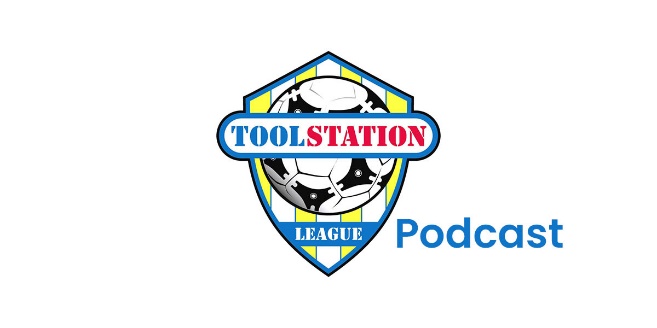 Leading Goalscorers (Stats courtesy of FA Fulltime Website)Premier Division: With goal difference currently deciding top spot, Saltash did themselves a favour on Saturday afternoon after thumping Welton Rovers 9-0 in Cornwall. It took the Ashes 29 minutes to break the deadlock, but from the moment Sam Leary found the back of the net, the floodgates very much seemed to open. Adam Carter was the main beneficiary of some slick Rovers defending, with the frontman scoring twice in either half to help complete the rout. Lewis Webber scored his first two Saltash goals during the final 20 minutes, with Harrison Davis and Mike Smith also finding the back of the net. Top spot still belongs to Bridgwater United who secured a 3-0 victory away at Ilfracombe in one of the day’s early kick-offs. Jake Brown put the visitors ahead just prior to half-time, continuing his prolific season, before Ross Edwards headed home for 2-0, with Tom Llewellyn then completing the scoring. Torpoint Athletic secured just their third league win this term after coming from two goals down to beat Sherborne 5-2 at The Mill. After Alex Murphy had put the Zebras in front on 20 minutes, the away side then moved two goals clear thanks to an excellent long-range effort from Ashley Guppy. Torpoint showed impressive fortitude to strike twice at the end of the first half to draw level, before pulling away after the interval. Curtis Damerell (pictured, left) was very much the star of the show for Athletic, with his hat-trick extending his lead atop the Cornish sides’ scoring charts. Another side to grab five goals were Wellington, with a late flurry helping them dispatch Keynsham early on Saturday afternoon. Joe Wragg was vital in Welly’s big win, with his fourth minute finish handing them the ascendancy early on. Wragg then curled home a second midway through the second half, before Jake Quick headed home a cross from twin brother Miles to put the result beyond doubt in the 87th minute. Quick then struck again less than a minute later, before Jamie Nicholson made it five in stoppage time as Keynsham capitulated in the closing stages. Goals either side of half-time from Sam Carter and Rubin Wilson led Helston to a 2-0 win away at Clevedon, while a double from Jack Fillingham proved crucial in Ashton & Backwell’s 3-1 home victory over Millbrook. At Homers Heath, Buckland survived with ten men for the entirety of the second half to beat Shepton Mallet 1-0. Finn Roberts had put the home team in front after just seven minutes, but they were forced to hold on during much of the second period after Nick Milton was dismissed in the top-five battle. That result meant that Mousehole hung on to third spot despite only drawing 1-1 away at Cadbury Heath, with Reece Thomson rescuing a point for the visitors following Josiah McKayle’s excellent header had handed Heath the lead after 34 minutes. 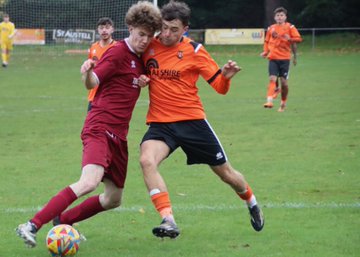 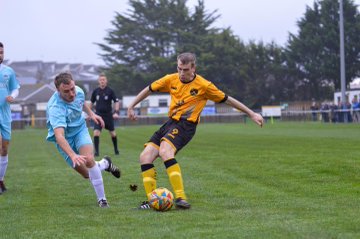 First Division: Hallen responded well to a disappointing run of recent results, beating Cheddar by a goal to nil on Friday evening. Cheddar themselves have been short of points over recent weeks, but it was Hallen who came out on top at Bowdens Park, with Adnan Hiroli’s goal early in the second half leading the visitors to victory. At the other end of the form table are Gillingham Town, and they have now won five on the bounce after demolishing Tytherington by nine goals to nil. Having opened their campaign with a 12-match winless run, the Gills are now enjoying a dream-like run, with Max Westlake and Jordon Clapp each bagging hat-tricks in the one-sided affair. James Boyland also netted twice, with Tom Jarvis joining them on the scoresheet, as Town moved up to 16th spot. There was also a dominant victory for Nailsea & Tickenham, with the free-scoring Somerset outfit putting seven past Bishop Sutton to maintain their pursuit of top spot (pictured, left). Jack Thorne added three more goals to his ever-growing tally, finding the back of the net for the fourth consecutive fixture. Joe Berry is also among the league’s top scorers, and he notched once again, with Dan Cook, Callum Dunn and Tyler Manning also beating the Sutton keeper. Third-placed Brislington snuck past Bristol Telephones thanks to Jordan Ricketts’ first half penalty, while Wells are still in top spot after scoring four first-half goals in their 4-1 win away at Bishops Lydeard. In Bath, Odd Down extended their winning streak to three matches after scoring three in each half at home to Longwell Green Sports. Luke Bryan’s latest treble spear-headed Down’s second consecutive 6-0 triumph, with Raphael Waugh also striking in either half to edge the home side into the top half. Sacha Tong showed his importance for FC Bristol once again, scoring early in either half to help lead his side to a 3-1 win over Portishead Town. 3-1 was a popular result on Saturday afternoon, and that was also the case at Warminster where the home side stretched their unbeaten run to six matches thanks to a win over fourth-placed Oldland. Corey Gardner gave Warminster a dream start to the contest, with his fine finish making it 1-0 just three minutes into the contest. Dave Paterson’s bullet header then levelled affairs midway through the first half, before an own goal put the Abbots behind once again. It was then left to Max Wyatt to add the finishing touches for Warminster who suddenly find themselves in tenth place following a strong uptick in form. The other 3-1 victors were Hengrove who overturned a deficit to beat AEK Boco in a reverse of their result from back in August. Having fallen behind, goals from Alfie Hemmings and Pete Sheppard then put Hengrove 2-1 up at the interval, with super sub Luke Crewe heading home with his first touch to complete the impressive come-from-behind victory. Bottom-side Radstock remain winless, but have now taken a point from three of their previous four games after Harrison Newman equalised in the final ten minutes during their 1-1 draw at home to Almondsbury. 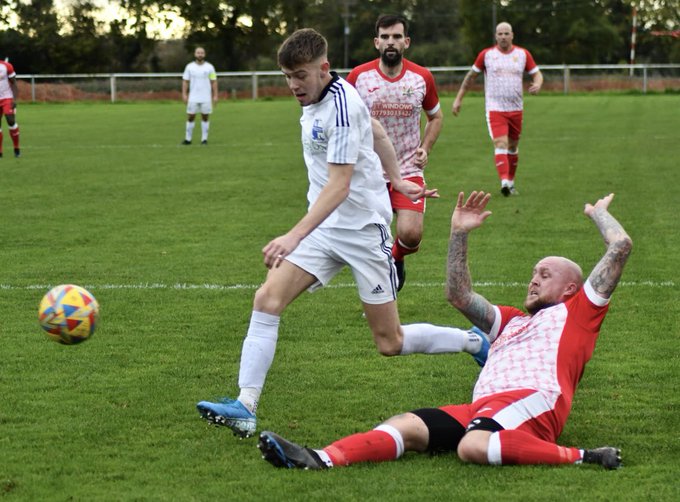 Recent ResultsTuesday 1st November Premier DivisionMillbrook			2-0		Helston Athletic			Mousehole			3-0		Torpoint Athletic			Shepton Mallet		4-3		Wellington				Street				4-0		Buckland Athletic			Welton Rovers			2-2		Clevedon Town			First DivisionBishop Sutton			2-0		Bishops Lydeard			Hengrove Athletic		1-4		Brislington				Wincanton Town		1-0		Bristol Telephones			Wednesday 2nd NovemberFirst DivisionShirehampton			5-1		Almondsbury				Friday 4th NovemberFirst DivisionCheddar			0-1		Hallen					Saturday 5th NovemberPremier DivisionAshton & Backwell United	3-1		MillbrookBuckland Athletic		1-0		Shepton MalletCadbury Heath		1-1		MouseholeClevedon Town		0-2		Helston AthleticFalmouth Town		P-P		StreetIlfracombe Town		0-3		Bridgwater UnitedSaltash United			9-0		Welton RoversTorpoint Athletic		5-2		Sherborne TownWellington			5-0		Keynsham TownFirst DivisionAEK Boco			1-3		Hengrove AthleticBishops Lydeard		1-4		Wells CityBristol Telephones		0-1		BrislingtonFC Bristol			3-1		Portishead TownGillingham Town		9-0		Tytherington RocksNailsea & Tickenham		7-1		Bishop SuttonOdd Down			6-0		Longwell Green SportsRadstock Town		1-1		AlmondsburyWarminster Town		3-1		Oldland AbbotoniansUpcoming FixturesTuesday 8th November Premier DivisionIlfracombe Town		vs		Wellington				19:45KOFirst DivisionBrislington			vs		AEK Boco				19:30KOBishops Lydeard		vs		Portishead Town			19:30KOWednesday 9th NovemberPremier DivisionCadbury Heath		vs		Shepton Mallet			19:30KOSaturday 12th November (3pm kick-off unless noted)FA VaseBuckland Athletic		vs		Cullompton RangersClevedon Town		vs		Mangotsfield UnitedElburton Villa			vs		Bridgwater UnitedLaverstock & Ford		vs		Falmouth TownMousehole			vs		Hartpury CollegeWellington			vs		Royal Wootton Basset TownPremier DivisionAshton & Backwell United	vs		Shepton MalletBarnstaple Town		vs		Torpoint AthleticHelston Athletic		vs		Cadbury HeathMillbrook			vs		Ilfracombe Town			14:00KOSherborne Town		vs		Saltash UnitedStreet				vs		Keynsham TownFirst DivisionAEK Boco			vs		Wincanton TownBishop Sutton			vs		Gillingham TownBrislington			vs		Bishops LydeardFC Bristol			vs		CheddarHengrove Athletic		vs		Warminster TownNailsea & Tickenham 		vs		Tytherington RocksOdd Down			vs		Oldland AbbotoniansPortishead Town		vs		Almondsbury				14:00KORadstock Town		vs		Longwell Green SportsShirehampton			vs		Bristol TelephonesWells City			vs		HallenLeague TablesPREMIER DIVISIONPlayedWonDrawnLostGDPoints1Bridgwater United18143141452Saltash United18143131453Mousehole1586120304Shepton Mallet1592412295Buckland Athletic179173286Barnstaple Town116236207Ashton & Backwell United136252208Millbrook16628-10209Helston Athletic13544-31910Street14617-71911Clevedon Town15537-41812Welton Rovers184410-271613Ilfracombe Town1336421514Falmouth Town1335501415Sherborne Town15429-31416Cadbury Heath16358-101417Wellington14338-51218Torpoint Athletic15339-151219Keynsham Town172312-339FIRST DIVISIONPlayedWonDrawnLostGDPoints1Wells City20171240522Nailsea & Tickenham21162348503Brislington19142328444Oldland Abbotonians18122415385FC Bristol19113514366Shirehampton18104415347Bishop Sutton199376308Odd Down1976618279Portishead Town1682642610Warminster Town1774602511Hallen18747-12512Wincanton Town1673662413AEK Boco197210-122314Hengrove Athletic216411-72215Longwell Green Sports18549-191916Gillingham Town17539-81817Tytherington Rocks194510-251718Almondsbury214512-391719Cheddar214413-191620Bristol Telephones193412-201321Bishops Lydeard163310-201222Radstock Town190811-248